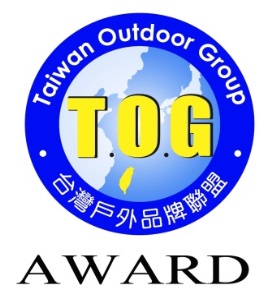 參賽產品說明書註：表格不足時，請延展至下一頁。參賽產品中文名稱參賽產品英文名稱競賽類別A. 服裝類別：防護層、保溫層、貼身層及綜合型式等。B. 鞋品及配件類別：鞋品、背包、睡袋、帳篷、炊具、燈具、登山杖、繩索及其他零配(組)件等。C. 環保永續類別：具有生質、回收、節能、省水、減廢、低汙染等環境友善特徵之產品或製程，然須以終製品型式呈現。請就下列參選方案擇一勾選：(1)報名單一類別：□A服裝類別、□B鞋品及配件類別、□C環保永續類別(2) □同時參選A服裝類別及C環保永續類別(3) □同時參選B鞋品及配件類別及C環保永續類別A. 服裝類別：防護層、保溫層、貼身層及綜合型式等。B. 鞋品及配件類別：鞋品、背包、睡袋、帳篷、炊具、燈具、登山杖、繩索及其他零配(組)件等。C. 環保永續類別：具有生質、回收、節能、省水、減廢、低汙染等環境友善特徵之產品或製程，然須以終製品型式呈現。請就下列參選方案擇一勾選：(1)報名單一類別：□A服裝類別、□B鞋品及配件類別、□C環保永續類別(2) □同時參選A服裝類別及C環保永續類別(3) □同時參選B鞋品及配件類別及C環保永續類別產品說明：(請在500字以內，依據創新性、市場性、舒適性／適用性及整體性等四大評審指標進行說明)產品說明：(請在500字以內，依據創新性、市場性、舒適性／適用性及整體性等四大評審指標進行說明)產品說明：(請在500字以內，依據創新性、市場性、舒適性／適用性及整體性等四大評審指標進行說明)